GESTIÓN ACADÉMICA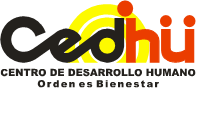 PLAN DE ACTIVIDADES VIRTUALES   PLATAFORMA ED.MODO 2020Fecha de envío: 29  de MayoDOCENTE: LIC.  RAUL GUILLERMO CASTRO MORA  		NIVEL : BACHILLERATO PERIODO:  SEGUNDO                                                		SEMANA:  1 AL 5 DE JUNIOINDICADOR:  Comprende cómo se desarrolló el proceso de independencia de Latinoamérica teniendo en cuenta aportes de los acontecimientos ocurridos en Europa Cordialmente, LINEY ROA SANABRIA Rectora CURSO FECHA HORAASIGNATURATEMA ACTIVIDAD RECURSOSENLACE8A06/06/20205 Y 6CIENCIAS SOCIALES  COLONIAS EN AMÉRICA Desarrollo,  socialización y sustentaciones sobre las Colonias en América “ España, Francia, Inglaterra, Holanda  y portugal.COMPUTADOR TABLETAS, CUADERNO GUIA  CELULARENLACE CLASE GRADO 8B https://join.skype.com/qM6aHbYNtynZ  PARA LOS GRADOS 8A Y 8C CONTINUAMOS CON EL MISMO ENLACE  QUE HEMOS VENIDO TRABAJANDO.8B05/06/20206 Y 7CIENCIAS SOCIALES  COLONIAS EN AMÉRICA Desarrollo,  socialización y sustentaciones sobre las Colonias en América “ España, Francia, Inglaterra, Holanda  y portugal.COMPUTADOR TABLETAS, CUADERNO GUIA  CELULARENLACE CLASE GRADO 8B https://join.skype.com/qM6aHbYNtynZ  PARA LOS GRADOS 8A Y 8C CONTINUAMOS CON EL MISMO ENLACE  QUE HEMOS VENIDO TRABAJANDO.8C06/06/20201 Y 2CIENCIAS SOCIALES  COLONIAS EN AMÉRICA Desarrollo,  socialización y sustentaciones sobre las Colonias en América “ España, Francia, Inglaterra, Holanda  y portugal.COMPUTADOR TABLETAS, CUADERNO GUIA  CELULARENLACE CLASE GRADO 8B https://join.skype.com/qM6aHbYNtynZ  PARA LOS GRADOS 8A Y 8C CONTINUAMOS CON EL MISMO ENLACE  QUE HEMOS VENIDO TRABAJANDO.